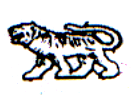 АДМИНИСТРАЦИЯ МИХАЙЛОВСКОГО МУНИЦИПАЛЬНОГО  
РАЙОНА ПРИМОРСКОГО КРАЯ
Р А С П О Р Я Ж Е Н И Е
10.11.2016                                           с. Михайловка                                              № 512-раО проведении Всероссийского дняправовой помощи детям 18 ноября .в Михайловском муниципальном районеВ связи с принятым 14 октября 2016 года решением Координационного Совещания при Управлении Минюста России по Приморскому краю по вопросу проведения Всероссийского дня правовой помощи детям в рамках реализации Федерального Закона «О бесплатной юридической помощи в Российской Федерации»,1. Организовать и провести 18 ноября 2016 года в Михайловском муниципальном районе День правовой помощи детям.2. Утвердить План основных мероприятий, проводимых в  рамках  Всероссийского дня правовой помощи детям 18 ноября 2016 года в Михайловском муниципальном районе, согласно Приложению к настоящему распоряжению.3. Рекомендовать комиссии по делам несовершеннолетних и защите их прав (Башинская), управлению правового обеспечения администрации Михайловского муниципального района (Вороненко), управлению культуры и внутренней политики, управлению по вопросам образования (Саломай) принять активное участие в организации и проведении мероприятий с привлечением федеральных, краевых и муниципальных учреждений на территории Михайловского муниципального района.4. Муниципальному бюджетному учреждению «Редакция районной газеты «Вперед»» Михайловского муниципального района (Пшеничная) обеспечить освещение мероприятий в средствах массовой информации.5.Муниципальному казенному учреждению «Управление по организационно-техническому обеспечению деятельности администрации Михайловского муниципального района» (Шевченко) опубликовать данное постановление на официальном сайте администрации Михайловского муниципального района.6. Контроль над исполнением данного распоряжения возложить на руководителя аппарата Е.А.Ермошину.Глава Михайловского муниципального района –Глава администрации района                                                         В.В. Архипов